MADONAS NOVADA PAŠVALDĪBA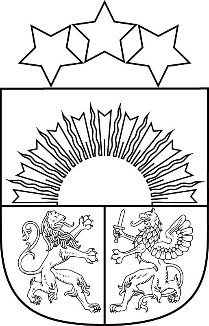 Reģ. Nr. 90000054572Saieta laukums 1, Madona, Madonas novads, LV-4801 t. 64860090, e-pasts: pasts@madona.lv __________________________________________________________________________MADONAS NOVADA PAŠVALDĪBAS DOMESLĒMUMSMadonā2021.gada 21.septembrī						            	Nr.224									    (protokols Nr.10, 40.p.)Par Madonas novada Attīstības programmas 2013. - 2021.gadam investīciju plāna aktualizāciju Saskaņā ar Administratīvo teritoriju un apdzīvoto vietu likuma Pārejas noteikumu 6.punktā noteikto, jaunizveidotā novada pašvaldībā ir spēkā visu tajā apvienoto pašvaldību aktuālākās domju apstiprinātās attīstības programmas. Atbilstoši Attīstības plānošanas sistēmas likuma 3.panta pirmajā daļā un otrajā daļā noteiktajam, attīstības plānošanas mērķis ir īstenot prioritātes sabiedrības un teritorijas attīstībai, nodrošinot attīstības plānošanas sasaisti ar finanšu plānošanu. Madonas novada pašvaldībā 2021.gada 20.jūlijā tika pieņemts lēmums Nr.53 “Par Madonas novada pašvaldības 2021.gada budžetu” (protokols Nr.5, 23.p.) izdodot saistošos noteikumus Nr. 3 “Par Madonas novada pašvaldības 2021.gada budžetu”.Atbilstoši apvienotajam gada budžetam ir nepieciešamas aktualizēt investīciju plānu visa jaunizveidotā novada teritorijai, atbilstoši Ministru kabineta 2014.gada 14.oktobra noteikumu Nr.628 “Noteikumi par pašvaldību teritorijas attīstības plānošanas dokumentiem” 73.punktam, kas noteic, ka investīciju plānu aktualizē ne retāk kā reizi gadā, ievērojot pašvaldības budžetu kārtējam gadam.Tāpēc, lai nodrošinātu attīstības programmas atbilstību aktuālākajai spēkā esošajai situācijai, kad ir izveidojusies jauna pašvaldība ar jaunu teritoriju, jaunu nolikumu un kopīgu budžetu, tiek veikta investīciju plāna aktualizācija visai novada teritorijai.Noklausījusies sniegto informāciju, ņemot vērā 21.09.2021. Finanšu un attīstības komitejas atzinumu, atklāti balsojot: PAR – 12 (Agris Lungevičs, Aigars Šķēls, Aivis Masaļskis, Andris Sakne, Artūrs Čačka, Artūrs Grandāns, Gatis Teilis, Gunārs Ikaunieks, Guntis Klikučs,  Māris Olte, Valda Kļaviņa, Zigfrīds Gora), PRET – NAV, ATTURAS – 3 (Kaspars Udrass, Sandra Maksimova, Vita Robalte), Madonas novada pašvaldības dome NOLEMJ:Aktualizēt Madonas novada attīstības programmas 2013.- 2021.gadam investīciju plānu (Pielikums Nr.1).Paziņojumu par Madonas novada attīstības programmas 2013.- 2021.gadam gadam Investīciju plāna aktualizāciju publicēt pašvaldības mājas lapā www.madona.lv.Madonas novada attīstības programmas 2013.- 2021.gadam gadam Investīciju plānu ievietot Teritorijas attīstības plānošanas informācijas sistēmā (TAPIS).  Iesniegt aktualizētās Madonas novada attīstības programmas 2013.- 2021.gadam Investīciju plānu Vidzemes plānošanas reģionā un Vides aizsardzības un reģionālās attīstības ministrijā. Domes priekšsēdētājs				         A.Lungevičs	R.Vucāne 20228813I.Solozemniece 26394872I.Raimo 26473032I.Grietiņa 28381321T.Salenieks 29165733I.Vogina 20204906